DATUM: Ponedeljek, 20. 4. 2020PREDMET: SLJ – 2 uriRAZRED: 5. aSPOZNAVAMNAVODILA ZA DELOMOJI IZDELKIPOEZIJALjudska:Pleši, pleši črni kosDober dan!Še vedno ostajamo pri poeziji. Tokrat pri slovenski ljudski pesmi.https://www.youtube.com/watch?v=InGMzgAFSkM&list=PL0vwb1yPvzrkorlz3Fqhc8YWT9m3L96sFO čem govori pesem? Se ti zdi v njej kaj nenavadnega?Zapis v zvezekLjudskaPleši, pleši črni kos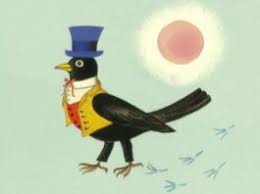 Dejavnosti po branju.NADALJUJEMO V VIDEO UČILNICIOb 11. 30 uri se dobimo v video učilnici.Poznaš postopek vstopa? V video učilnici se bomo pogovorili o današnjem delu. Pripravi vprašanja, če bodo kjerkoli težave.Se vidimo!Poznaš katero slovensko ljudsko. Če si pri volji, zapoj.Je šlo? Če ne, pa poslušaj.Klikni na priložen link.Poslušaj samo prvo pesem.Razmišljaj.Vzemi berilo, odpri na str. 40 in pesem preberi.Preberi (interpretativno) trikrat.  Zapiši v zvezekIn dodaj ilustracijo plesočega kosa.Odgovore zapiši v zvezek.Greš na e-pošto, klikneš na link in jaz te pričakam.Če nas prekine, dobiš novi link in ponovno vstopišPOEZIJALjudska:Pleši, pleši črni kosDober dan!Še vedno ostajamo pri poeziji. Tokrat pri slovenski ljudski pesmi.https://www.youtube.com/watch?v=InGMzgAFSkM&list=PL0vwb1yPvzrkorlz3Fqhc8YWT9m3L96sFO čem govori pesem? Se ti zdi v njej kaj nenavadnega?Zapis v zvezekLjudskaPleši, pleši črni kosDejavnosti po branju.NADALJUJEMO V VIDEO UČILNICIOb 11. 30 uri se dobimo v video učilnici.Poznaš postopek vstopa? V video učilnici se bomo pogovorili o današnjem delu. Pripravi vprašanja, če bodo kjerkoli težave.Se vidimo!Poznaš katero slovensko ljudsko. Če si pri volji, zapoj.Je šlo? Če ne, pa poslušaj.Klikni na priložen link.Poslušaj samo prvo pesem.Razmišljaj.Vzemi berilo, odpri na str. 40 in pesem preberi.Preberi (interpretativno) trikrat.  Zapiši v zvezekIn dodaj ilustracijo plesočega kosa.Odgovore zapiši v zvezek.Greš na e-pošto, klikneš na link in jaz te pričakam.Če nas prekine, dobiš novi link in ponovno vstopišPOEZIJALjudska:Pleši, pleši črni kosDober dan!Še vedno ostajamo pri poeziji. Tokrat pri slovenski ljudski pesmi.https://www.youtube.com/watch?v=InGMzgAFSkM&list=PL0vwb1yPvzrkorlz3Fqhc8YWT9m3L96sFO čem govori pesem? Se ti zdi v njej kaj nenavadnega?Zapis v zvezekLjudskaPleši, pleši črni kosDejavnosti po branju.NADALJUJEMO V VIDEO UČILNICIOb 11. 30 uri se dobimo v video učilnici.Poznaš postopek vstopa? V video učilnici se bomo pogovorili o današnjem delu. Pripravi vprašanja, če bodo kjerkoli težave.Se vidimo!Poznaš katero slovensko ljudsko. Če si pri volji, zapoj.Je šlo? Če ne, pa poslušaj.Klikni na priložen link.Poslušaj samo prvo pesem.Razmišljaj.Vzemi berilo, odpri na str. 40 in pesem preberi.Preberi (interpretativno) trikrat.  Zapiši v zvezekIn dodaj ilustracijo plesočega kosa.Odgovore zapiši v zvezek.Greš na e-pošto, klikneš na link in jaz te pričakam.Če nas prekine, dobiš novi link in ponovno vstopišPOEZIJALjudska:Pleši, pleši črni kosDober dan!Še vedno ostajamo pri poeziji. Tokrat pri slovenski ljudski pesmi.https://www.youtube.com/watch?v=InGMzgAFSkM&list=PL0vwb1yPvzrkorlz3Fqhc8YWT9m3L96sFO čem govori pesem? Se ti zdi v njej kaj nenavadnega?Zapis v zvezekLjudskaPleši, pleši črni kosDejavnosti po branju.NADALJUJEMO V VIDEO UČILNICIOb 11. 30 uri se dobimo v video učilnici.Poznaš postopek vstopa? V video učilnici se bomo pogovorili o današnjem delu. Pripravi vprašanja, če bodo kjerkoli težave.Se vidimo!Poznaš katero slovensko ljudsko. Če si pri volji, zapoj.Je šlo? Če ne, pa poslušaj.Klikni na priložen link.Poslušaj samo prvo pesem.Razmišljaj.Vzemi berilo, odpri na str. 40 in pesem preberi.Preberi (interpretativno) trikrat.  Zapiši v zvezekIn dodaj ilustracijo plesočega kosa.Odgovore zapiši v zvezek.Greš na e-pošto, klikneš na link in jaz te pričakam.Če nas prekine, dobiš novi link in ponovno vstopišPOEZIJALjudska:Pleši, pleši črni kosDober dan!Še vedno ostajamo pri poeziji. Tokrat pri slovenski ljudski pesmi.https://www.youtube.com/watch?v=InGMzgAFSkM&list=PL0vwb1yPvzrkorlz3Fqhc8YWT9m3L96sFO čem govori pesem? Se ti zdi v njej kaj nenavadnega?Zapis v zvezekLjudskaPleši, pleši črni kosDejavnosti po branju.NADALJUJEMO V VIDEO UČILNICIOb 11. 30 uri se dobimo v video učilnici.Poznaš postopek vstopa? V video učilnici se bomo pogovorili o današnjem delu. Pripravi vprašanja, če bodo kjerkoli težave.Se vidimo!Poznaš katero slovensko ljudsko. Če si pri volji, zapoj.Je šlo? Če ne, pa poslušaj.Klikni na priložen link.Poslušaj samo prvo pesem.Razmišljaj.Vzemi berilo, odpri na str. 40 in pesem preberi.Preberi (interpretativno) trikrat.  Zapiši v zvezekIn dodaj ilustracijo plesočega kosa.Odgovore zapiši v zvezek.Greš na e-pošto, klikneš na link in jaz te pričakam.Če nas prekine, dobiš novi link in ponovno vstopišNAMENI UČENJA – Učim se:o značilnostih ljudskega pesništva,prepoznavanja značilnosti slovenske ljudske pesmi,interpretirati ljudsko pesem,spoznavanja različice slovenske ljudske pesmi,o nesnovni kulturni dediščini.KRITERIJI USPEŠNOSTI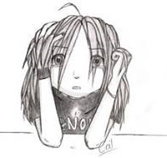 Uspešen/-a bom, ko bom: Vprašaj starše ali stare starše, če poznajo katero slovensko ljudsko pesem (naj ti jo zapojejo) in ti poskusi zapeti z njimi.OVREDNOTI SVOJE DELO Kaj sem se danes učil/-a? Kaj mi je šlo dobro? Kako sem se danes počutil/-a v šoli doma? Bi kaj želel/-a predlagati?Zapiši – samoevalviraj (Odgovarjaš na vprašanja vrednotenja svojega dela.)